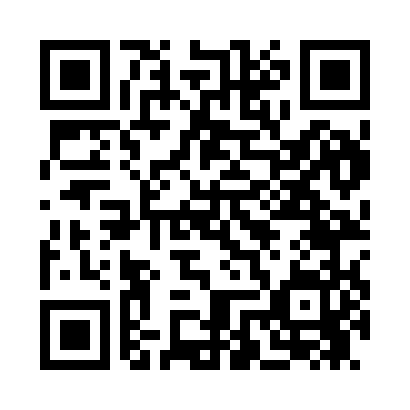 Prayer times for Blevins Corner, Virginia, USAMon 1 Jul 2024 - Wed 31 Jul 2024High Latitude Method: Angle Based RulePrayer Calculation Method: Islamic Society of North AmericaAsar Calculation Method: ShafiPrayer times provided by https://www.salahtimes.comDateDayFajrSunriseDhuhrAsrMaghribIsha1Mon4:295:581:185:108:3710:072Tue4:295:591:185:108:3710:063Wed4:305:591:185:108:3710:064Thu4:316:001:185:108:3710:065Fri4:316:001:185:108:3710:056Sat4:326:011:195:108:3610:057Sun4:336:011:195:108:3610:058Mon4:346:021:195:118:3610:049Tue4:346:031:195:118:3510:0310Wed4:356:031:195:118:3510:0311Thu4:366:041:195:118:3510:0212Fri4:376:041:205:118:3410:0213Sat4:386:051:205:118:3410:0114Sun4:396:061:205:118:3310:0015Mon4:406:061:205:118:3310:0016Tue4:416:071:205:118:329:5917Wed4:426:081:205:118:329:5818Thu4:436:091:205:118:319:5719Fri4:446:091:205:118:319:5620Sat4:456:101:205:118:309:5521Sun4:466:111:205:118:299:5422Mon4:476:121:205:118:299:5323Tue4:486:121:205:118:289:5224Wed4:496:131:205:108:279:5125Thu4:506:141:205:108:269:5026Fri4:516:151:205:108:269:4927Sat4:526:151:205:108:259:4828Sun4:536:161:205:108:249:4729Mon4:546:171:205:108:239:4630Tue4:556:181:205:098:229:4431Wed4:566:191:205:098:219:43